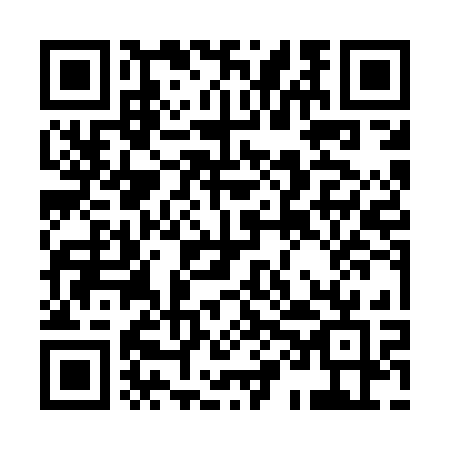 Prayer times for Zuiderveen, NetherlandsMon 1 Jul 2024 - Wed 31 Jul 2024High Latitude Method: Angle Based RulePrayer Calculation Method: Muslim World LeagueAsar Calculation Method: HanafiPrayer times provided by https://www.salahtimes.comDateDayFajrSunriseDhuhrAsrMaghribIsha1Mon3:015:101:367:1610:0112:032Tue3:025:111:367:1610:0112:033Wed3:025:121:367:1610:0112:034Thu3:035:131:367:1510:0012:035Fri3:035:131:377:159:5912:026Sat3:045:141:377:159:5912:027Sun3:045:151:377:159:5812:028Mon3:055:161:377:149:5712:029Tue3:055:171:377:149:5712:0110Wed3:065:191:377:149:5612:0111Thu3:065:201:387:139:5512:0112Fri3:075:211:387:139:5412:0113Sat3:075:221:387:129:5312:0014Sun3:085:231:387:129:5212:0015Mon3:085:251:387:119:5111:5916Tue3:095:261:387:119:5011:5917Wed3:105:271:387:109:4811:5818Thu3:105:291:387:099:4711:5819Fri3:115:301:387:099:4611:5720Sat3:115:311:387:089:4511:5721Sun3:125:331:387:079:4311:5622Mon3:135:341:387:079:4211:5623Tue3:135:361:387:069:4011:5524Wed3:145:371:387:059:3911:5425Thu3:145:391:387:049:3711:5426Fri3:155:401:387:039:3611:5327Sat3:165:421:387:029:3411:5228Sun3:165:431:387:019:3311:5229Mon3:175:451:387:009:3111:5130Tue3:175:471:386:599:2911:5031Wed3:185:481:386:589:2811:49